P3 Week 9 Home Learning Grid Week beginning 15/6/20The timetable below is just a guide. Feel free to complete the activities as and when you wish. Click on the hyperlinks to go to the activities. TopicMondayTuesdayWednesdayThursdayThursdayFridayFridaySpelling: common words beginning with “m” and “n”Handwriting and silly storyActive SpellingGamesSpelling mistakes and word searchActive SpellingGamesActive SpellingGamesReading and GrammarRead ‘Greta and the Giants’https://www.youtube.com/watch?v=zs_8W-lvo0YWrite down/discuss about 5 words from the story that you are unsure of and ask an adult to help you find out what they meanAnswer the comprehension questions about ‘Greta and the Giants’You can do this be chatting it through with your adult or you can challenge yourself to write the answers in full sentencesAnswer the comprehension questions about ‘Greta and the Giants’You can do this be chatting it through with your adult or you can challenge yourself to write the answers in full sentencesAnswer the comprehension questions about ‘Greta and the Giants’You can do this be chatting it through with your adult or you can challenge yourself to write the answers in full sentencesRead your Free Writing Friday Story to someone at homeRead your Free Writing Friday Story to someone at homeWritingWrite a Promise of how you aim to be a good friend in P4 Write a List of ways that you can be kind to others in P4 Write a List of ways that you can be kind to others in P4 Free Writing FridayFree Writing FridayNumeracyPlay 100 Square Connect 4 (2 player game – powerpoint)Play 100 Square Connect 4 (2 player game – powerpoint)Check out our Sumdog challengesPlay the addition and subtraction online challengePlay the addition and subtraction online challengePlay the addition and subtraction online challengePlay the addition and subtraction online challengeMaths: MeasureMeasure QuizMeasure QuizMeasure QuizMeasure QuizMeasure QuizScienceI Spy Nature! Treeshttps://www.youtube.com/watch?v=D7dKRBZVLvIhttps://www.woodlandtrust.org.uk/trees-woods-and-wildlife/british-trees/how-to-identify-trees/I Spy Nature! Treeshttps://www.youtube.com/watch?v=D7dKRBZVLvIhttps://www.woodlandtrust.org.uk/trees-woods-and-wildlife/british-trees/how-to-identify-trees/I Spy Nature! Treeshttps://www.youtube.com/watch?v=D7dKRBZVLvIhttps://www.woodlandtrust.org.uk/trees-woods-and-wildlife/british-trees/how-to-identify-trees/I Spy Nature! Treeshttps://www.youtube.com/watch?v=D7dKRBZVLvIhttps://www.woodlandtrust.org.uk/trees-woods-and-wildlife/british-trees/how-to-identify-trees/I Spy Nature! Treeshttps://www.youtube.com/watch?v=D7dKRBZVLvIhttps://www.woodlandtrust.org.uk/trees-woods-and-wildlife/british-trees/how-to-identify-trees/I Spy Nature! Treeshttps://www.youtube.com/watch?v=D7dKRBZVLvIhttps://www.woodlandtrust.org.uk/trees-woods-and-wildlife/british-trees/how-to-identify-trees/I Spy Nature! Treeshttps://www.youtube.com/watch?v=D7dKRBZVLvIhttps://www.woodlandtrust.org.uk/trees-woods-and-wildlife/british-trees/how-to-identify-trees/Social ScienceSea Animals and Plastic in the Ocean – Dolphin Focus https://www.youtube.com/watch?v=2776_ah7qb0   Sea Animals and Plastic in the Ocean – Dolphin Focus https://www.youtube.com/watch?v=2776_ah7qb0   Sea Animals and Plastic in the Ocean – Dolphin Focus https://www.youtube.com/watch?v=2776_ah7qb0   Sea Animals and Plastic in the Ocean – Dolphin Focus https://www.youtube.com/watch?v=2776_ah7qb0   Sea Animals and Plastic in the Ocean – Dolphin Focus https://www.youtube.com/watch?v=2776_ah7qb0   Sea Animals and Plastic in the Ocean – Dolphin Focus https://www.youtube.com/watch?v=2776_ah7qb0   Sea Animals and Plastic in the Ocean – Dolphin Focus https://www.youtube.com/watch?v=2776_ah7qb0   FrenchGreetings and numbers https://www.youtube.com/watch?v=NXkJ88ygPY01-20 https://www.youtube.com/watch?v=UsEz58BblMY20-50 https://www.youtube.com/watch?v=wlYqz2unHKc50-70 https://www.youtube.com/watch?v=oIYvC7r05mU1-100! https://www.youtube.com/watch?v=DnrTrbJ6mYsGreetings and numbers https://www.youtube.com/watch?v=NXkJ88ygPY01-20 https://www.youtube.com/watch?v=UsEz58BblMY20-50 https://www.youtube.com/watch?v=wlYqz2unHKc50-70 https://www.youtube.com/watch?v=oIYvC7r05mU1-100! https://www.youtube.com/watch?v=DnrTrbJ6mYsGreetings and numbers https://www.youtube.com/watch?v=NXkJ88ygPY01-20 https://www.youtube.com/watch?v=UsEz58BblMY20-50 https://www.youtube.com/watch?v=wlYqz2unHKc50-70 https://www.youtube.com/watch?v=oIYvC7r05mU1-100! https://www.youtube.com/watch?v=DnrTrbJ6mYsGreetings and numbers https://www.youtube.com/watch?v=NXkJ88ygPY01-20 https://www.youtube.com/watch?v=UsEz58BblMY20-50 https://www.youtube.com/watch?v=wlYqz2unHKc50-70 https://www.youtube.com/watch?v=oIYvC7r05mU1-100! https://www.youtube.com/watch?v=DnrTrbJ6mYsGreetings and numbers https://www.youtube.com/watch?v=NXkJ88ygPY01-20 https://www.youtube.com/watch?v=UsEz58BblMY20-50 https://www.youtube.com/watch?v=wlYqz2unHKc50-70 https://www.youtube.com/watch?v=oIYvC7r05mU1-100! https://www.youtube.com/watch?v=DnrTrbJ6mYsGreetings and numbers https://www.youtube.com/watch?v=NXkJ88ygPY01-20 https://www.youtube.com/watch?v=UsEz58BblMY20-50 https://www.youtube.com/watch?v=wlYqz2unHKc50-70 https://www.youtube.com/watch?v=oIYvC7r05mU1-100! https://www.youtube.com/watch?v=DnrTrbJ6mYsGreetings and numbers https://www.youtube.com/watch?v=NXkJ88ygPY01-20 https://www.youtube.com/watch?v=UsEz58BblMY20-50 https://www.youtube.com/watch?v=wlYqz2unHKc50-70 https://www.youtube.com/watch?v=oIYvC7r05mU1-100! https://www.youtube.com/watch?v=DnrTrbJ6mYsRMEPlaces of Worship: Churches https://www.bbc.co.uk/programmes/p0115c21https://www.bbc.co.uk/programmes/p0113v3tPlaces of Worship: Churches https://www.bbc.co.uk/programmes/p0115c21https://www.bbc.co.uk/programmes/p0113v3tPlaces of Worship: Churches https://www.bbc.co.uk/programmes/p0115c21https://www.bbc.co.uk/programmes/p0113v3tPlaces of Worship: Churches https://www.bbc.co.uk/programmes/p0115c21https://www.bbc.co.uk/programmes/p0113v3tPlaces of Worship: Churches https://www.bbc.co.uk/programmes/p0115c21https://www.bbc.co.uk/programmes/p0113v3tPlaces of Worship: Churches https://www.bbc.co.uk/programmes/p0115c21https://www.bbc.co.uk/programmes/p0113v3tPlaces of Worship: Churches https://www.bbc.co.uk/programmes/p0115c21https://www.bbc.co.uk/programmes/p0113v3tExpressive ArtsArt: Portrait DrawingMusic: EmotionsMusic: EmotionsHealth and WellbeingSkills focus for the futureSkills focus for the futureSkills focus for the futureSkills focus for the futureSkills focus for the futureSkills focus for the futureSkills focus for the futureP.E.Create your own PE gridCreate your own PE gridCreate your own PE gridCreate your own PE gridCreate your own PE gridCreate your own PE gridCreate your own PE gridTechnologies (STEM)Colour changing flowers experiment – collect flowers with white petals from your garden or outdoors nearby your house, place each flower in a cup of water with a little bit of food colouring (choose as many colours as you have available at home), then observe what happens.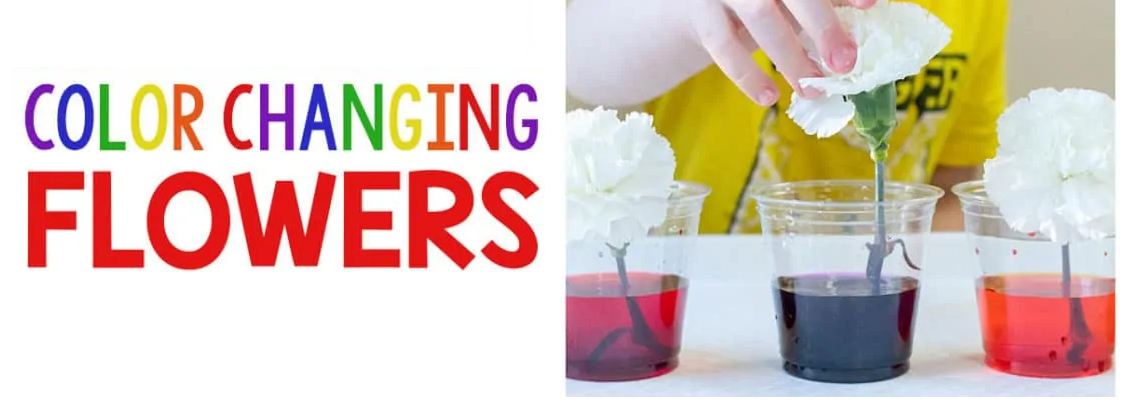 Colour changing flowers experiment – collect flowers with white petals from your garden or outdoors nearby your house, place each flower in a cup of water with a little bit of food colouring (choose as many colours as you have available at home), then observe what happens.Colour changing flowers experiment – collect flowers with white petals from your garden or outdoors nearby your house, place each flower in a cup of water with a little bit of food colouring (choose as many colours as you have available at home), then observe what happens.Colour changing flowers experiment – collect flowers with white petals from your garden or outdoors nearby your house, place each flower in a cup of water with a little bit of food colouring (choose as many colours as you have available at home), then observe what happens.Colour changing flowers experiment – collect flowers with white petals from your garden or outdoors nearby your house, place each flower in a cup of water with a little bit of food colouring (choose as many colours as you have available at home), then observe what happens.Colour changing flowers experiment – collect flowers with white petals from your garden or outdoors nearby your house, place each flower in a cup of water with a little bit of food colouring (choose as many colours as you have available at home), then observe what happens.Colour changing flowers experiment – collect flowers with white petals from your garden or outdoors nearby your house, place each flower in a cup of water with a little bit of food colouring (choose as many colours as you have available at home), then observe what happens.